Об осуществлении выплаты денежного вознаграждения гражданам за добровольную сдачу незаконно хранящегося у них оружияАдминистрация муниципального образования Крыловский район сообщает, что в соответствии с постановлением главы администрации (губернатора) Краснодарского края от 16 апреля 2019 года № 209 «О выплате денежного вознаграждения гражданам за добровольную сдачу незаконно хранящихся у них оружия, боеприпасов, взрывчатых веществ и взрывных устройств» утверждено Положение о порядке выплаты денежного вознаграждения.
Законодательством Российской Федерации предусмотрена уголовная ответственность в виде лишения свободы за незаконное приобретение, передачу, сбыт, хранение, перевозку или ношение оружия, его основных частей, боеприпасов, взрывчатых веществ и взрывных устройств (статья 222 Уголовного кодекса Российской Федерации).
Под добровольной сдачей незаконно хранящегося огнестрельного оружия, его основных частей, либо комплектующих деталей к нему, боеприпасов, взрывчатых веществ или взрывных устройств, следует понимать выдачу лицом указанных предметов по своей воле или сообщение органам власти о месте их нахождения при реальной возможности дальнейшего хранения вышеуказанных предметов.
По вопросам сдачи незаконно хранящегося оружия, боеприпасов, взрывчатых материалов, взрывных устройств и получения документов, подтверждающих факт сдачи, необходимо обращаться с заявлением в дежурную   часть   Отдела   МВД  России  по  Крыловскому  району  по  адресу: ст. Крыловская, ул. Стрелковой Дивизии, 5 тел: 8(86161) 31202 (круглосуточно), или в администрацию муниципального образования Крыловский район по тел: 112.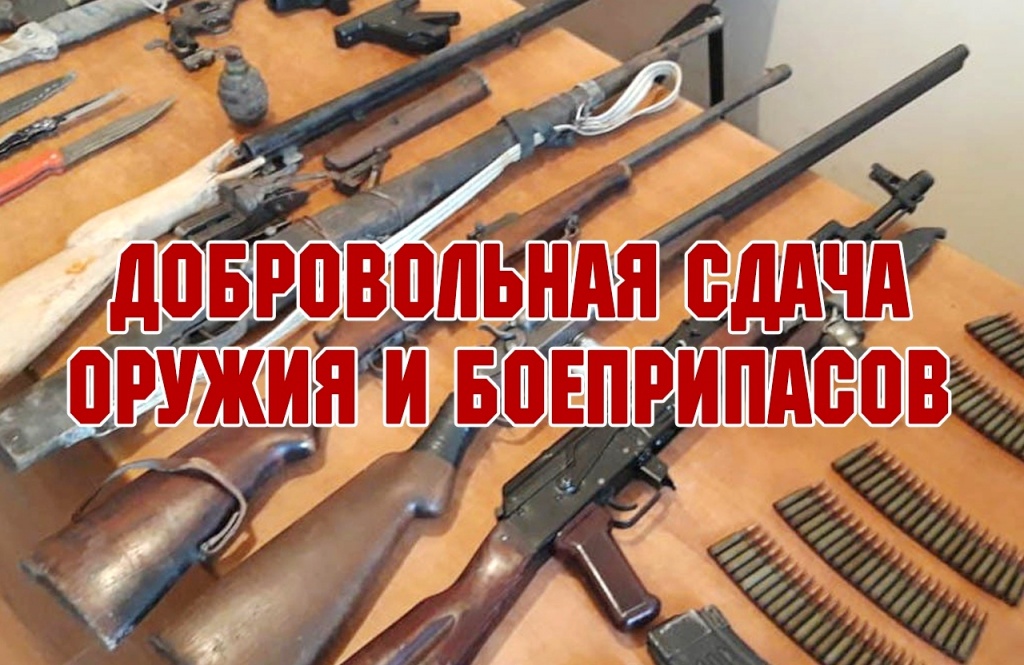 